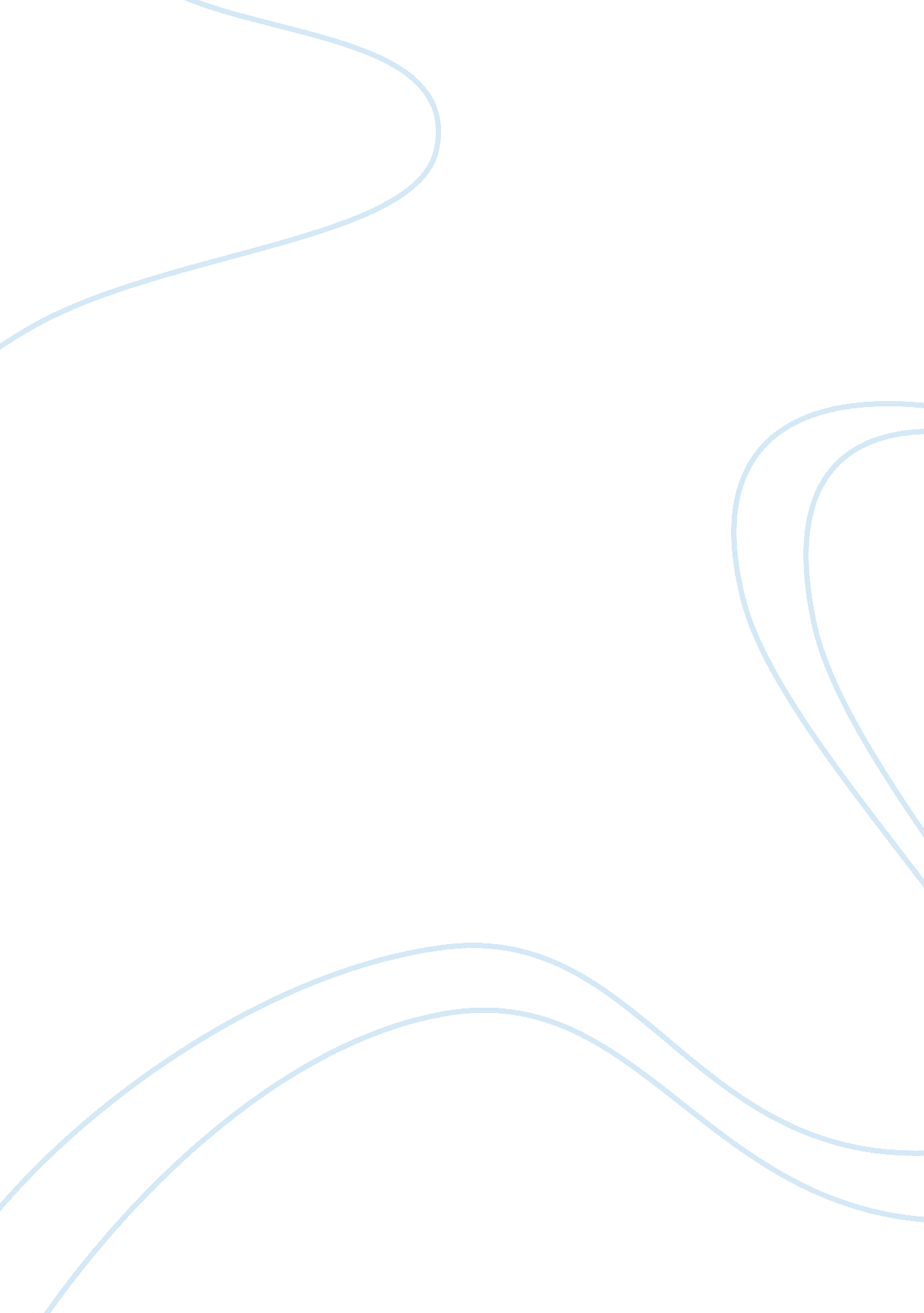 Crime and passionLaw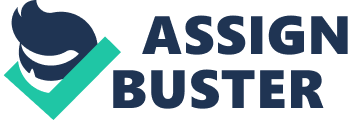 Recognizing the fact that both positively and negatively disposed persons have their own frustrated needs that are actually motivating them to take different paths in life that they believe would lead hem to attain the dreams that they have for themselves as well as for those who belong to them. As for this paper, the examination of the different paths that humans take depending on the life background that they have as the enhancers of the values that they utilize as the basis of their actions. 
As for the cases noted in the articles analyzed in this paper, it could be observed that the motivation of the humans utilized to reach the status that they are at present resulted from decisions made from the idealisms that they believe in. The events that took place in their lives brought them to the kind of situation that they are in right now. 
For instance, in the text from the Sun Tabloid, it could be observed that Zoe, a newly chosen model, who emerged from the competition in Britain, noted that the tragic past that happened to her father brought her to a successful fight towards the fulfillment of her dreams. Undoubtedly, she used this particular painful event in the past to assist her in becoming the kind of person that she knows she really deserves to become. 
Meanwhile, the text on BBC News Report about the use of knives among youths depicts the real picture behind the existence of interest among the members of the young generation to use knives as a matter of protection or a medium of revenge. The report notes that as the said generation is born to a society of chaos, it is likely reasonable enough to expect them to be inclined to be motivated towards the " knife culture" which has lesser respect to life and lesser concern for safety. 